Załącznik nr 11 do SWZZnak sprawy: IN.271.11.2023Załącznik do opisu przedmiotu zamówienia publicznego prowadzonego w trybie podstawowym pod nazwą: „Dostawa wraz z montażem wieży zabawowej dla dzieci w ramach Budżetu 
Obywatelskiego Miasta Leszna”Układ przestrzenny i forma architektoniczna obiektu:Konstrukcja drewniana z elementami stalowymi. Wieża zabawowa minimum 3 poziomowa 
w postaci trzech brył prostopadłościennych usytuowanych jedna na drugiej z przesunięciami względem siebie. Poszczególne poziomy wyposażone w elementy zabawowe takie jak: 
wspinaczki liniowe, podesty linowe, kula balastowa, plecionki z platformami. Poziomy 2 i 3 
wyposażone w zjazdy linowe. Obiekt ażurowy, zamknięty ścianami z poliwęglanu, HPL i pionowych belek drewnianych zapewniającymi bezpieczeństwo użytkowników. Zakończenie zjazdów odbywać się będzie na nawierzchnię bezpieczną.Rezerwa terenu pod wieżę: wielobok o wymiarach: 15,9 x 7,9 x 9,5 x 4,4 x 11,5 x 9,4 m.Maksymalna liczba użytkowników: nie mniej niż 40 osób.Wymiary obiektu: szerokość: 9,33 m; długość: 9,34 m; wysokość 8,0 m (dopuszcza się odchyły 
w wymiarach urządzenia od zaprojektowanego rozwiązania jednak nie więcej niż: ± 0,5 m).Strefa bezpieczeństwa: Miejsca wejścia / zejścia do wieży oraz zakończenia zjeżdżalni należy 
wykończyć nawierzchnią bezpieczną EPDM zgodnie z wytycznymi producenta – dobranymi 
odpowiednio do wysokości upadku. Powierzchnia: 30,0 m2 ± 2,0 m2.Konstrukcja:Liczba kondygnacji: minimum 3 poziomy, przy czym górna i środkowa bryła prostopadłościenna musi zawierać dodatkowy poziom wewnątrz w postaci wyniesionego podestu urozmaicającego zabawę.Fundamenty: zgodnie z wytycznymi producenta urządzenia i projektem technicznym fundamentu; Montaż do płyty betonowej o wymiarach z zgodnych z danymi technicznymi urządzenia. Grubość płyty betonowej nie mniej niż 250 mm pod głównymi elementami urządzenia, 150 mm pod elementami dodatkowymi nie konstrukcyjnymi. Płyta zbrojona minimum dwoma poziomami zbrojenia stalowego, żebrowanego prętami zbrojeniowymi o średnicy nie mniejszej niż 8 mm, oczko nie więcej niż 150 mm. Beton w klasie C25/30.Elementy drewniane: Pionowe słupy nośne konstrukcyjne i główne konstrukcyjne poziome belki 
o wymiarach nie mniejszych niż 120 x 120 mm. Pozostałe elementy niekonstrukcyjne, takie jak: panele ze szczebelków, wypełnienia paneli o przekroju nie mniejszym niż 800 x 800 mm, szczebelki o przekroju nie mniejszym niż 45 x 45 mm. Wszystkie elementy drewniane impregnowane ciśnieniowo na całym przekroju, wykonane z drewna o dużej gęstości np. modrzew, sosna, świerk, akacja. Drewno w klasie wytrzymałościowej nie mniejszej niż C18. Elementy klejone dwuwarstwowo, twardzielą na zewnątrz. Powierzchnia drewna: gładzona i zaokrąglona 
na krawędziach. Drewno malowane dwoma warstwami półbłyszczącej lakierobejcy, odpornej  
na promieniowanie UV i wodę.Elementy metalowe: Elementy metalowe ze stali śrutowanej, czyszczonej chemicznie, ocynkowanej powłoką epoksydową o grubości min 60µm; malowane proszkowo – farbą poliestrową o grubości co najmniej 100µm. Łączna grubość warstw nie mniej niż 160 µm. Grubość naroży stalowych - minimum 5 mm. dopuszcza się rozwiązanie wykonania głównych elementów konstrukcyjnych ze stali nierdzewnej.Panele boczne: Panele z HPL o minimalnej grubości 15 mm; wymagana pełna odporność 
na promieniowanie UV, warunki atmosferyczne oraz uderzenia i zarysowania. Materiał ma być zaokrąglony na krawędziach. Panele przeźroczyste wykonane z poliwęglanu o grubości 
nie mniejszej niż 8 mm. Wymiar paneli przeźroczystych dostosowany do elementów konstrukcyjnych, które ma zakrywać, część ścianek bocznych wykonana z siatki ocynkowanej ogniowo, nie malowanej. Nie dopuszcza się zamiany paneli z HPL na panele z HDPE, nie jest dopuszczalna zamiana paneli z poliwęglanu na plexi, akryl lub inne pochodne akrylu.Śruby: Wykonane ze stali nierdzewnej (wszystkie widoczne śruby i łączenia) lub ocynkowanej ogniowo (śruby w elementach mocujących z podłożem, czy innych niewidocznych lub mniej widocznych). Zjeżdżalnie tubowe kręte: Odcinki kolorowe wykonane z polipropylenu. Odcinki przeźroczyste wykonane z poliwęglanu. Dopuszcza się  zastosowanie ślizgu ze stali nierdzewnej.Liny: Wykonane z poliamidu o średnicy minimum 16 mm, zbrojonego stalą – nie mniej niż sześć pasm oraz z dodatkowym rdzeniem z tworzywa. Wytrzymałość na zerwanie: nie mniejsza niż 2,2 tony. Łączenia oraz obejmy wykonane z aluminium.Wyposażenie wewnętrzne:Podesty przeźroczyste: Wykonane z przeźroczystego materiału umożliwiające obserwację tego, 
co dziej się poniżej podestu; wytrzymałe i dostosowane do tego, żeby można było po nich chodzić.Podesty pełne: Wykonane z drewnianych szczebli; wytrzymałe i dostosowane do tego, żeby można było po nich chodzić.Podest linowy: W ilości nie mniejszej niż jedna sztuka.Zjeżdżalnie tubowe kręte: W ilości mnie mniejszej niż dwie sztuki, jedna zjeżdżalnia nie dłuższa niż 7,0 m o początku na najwyższym poziomie, druga zjeżdżalnia nie krótsza niż 3,5 m o początku na środkowym poziomie. Dopuszcza się wykonanie zjeżdżalni ze stali nierdzewnej. Linarium: Wyposażone w plecionkę linową w formie kosza, która umożliwi wspinaczkę na wyższy poziom. Dopuszcza się zmianę stopni w plecionce linowej na stopnie wykonane z HPL lub drewna. Przeplotnia z platformami: Wieża powinna być wyposażona w formę przeplotni liniowej 
z plecionki, z platformami w formie stopni gumowych, umożliwiająca wspinaczkę na wyższy poziom, z boków dodatkowe drążki do podtrzymywania równowagi.Element bujany: Element w kształcie kuli, pokryty warstwą antypoślizgową; umożliwiająca balansowanie. Dopuszcza się zmianę kuli na element bujany o innym kształcie, wykonany zgodnie z normą PN-EN 1176.Regulamin: Elementy pionowe drewniane, tablica z płyty HPL. Wysokość 1740 mm ±100 mm,szerokość: 900 mm ±100 mm, głębokość: 100 mm ± 50 mm. Lokalizacja i treść regulaminu do uzgodnienia z Zamawiającym etapie.Kolorystyka:Elementy drewniane: naturalny kolor drewna. Nawierzchnia EPDM: RAL7024 (ciemnoszary) lub RAL 6402 (niebieski),Uwaga: Ostateczna kolorystyka elementów urządzenia do ustalenia z zamawiającym.Wytyczne odnośnie bezpieczeństwa.Certyfikaty:Certyfikat na zgodność z EN 1176-1, 3 wydany przez jednostkę akredytowaną w PL/EU.Atest Państwowego Zakładu Higieny dla nawierzchni EPDM.Certyfikat PEFC dla drewna.Oczekiwana forma urządzania wraz z układem funkcji i paneli bocznych (rozwiązanie przykładowe):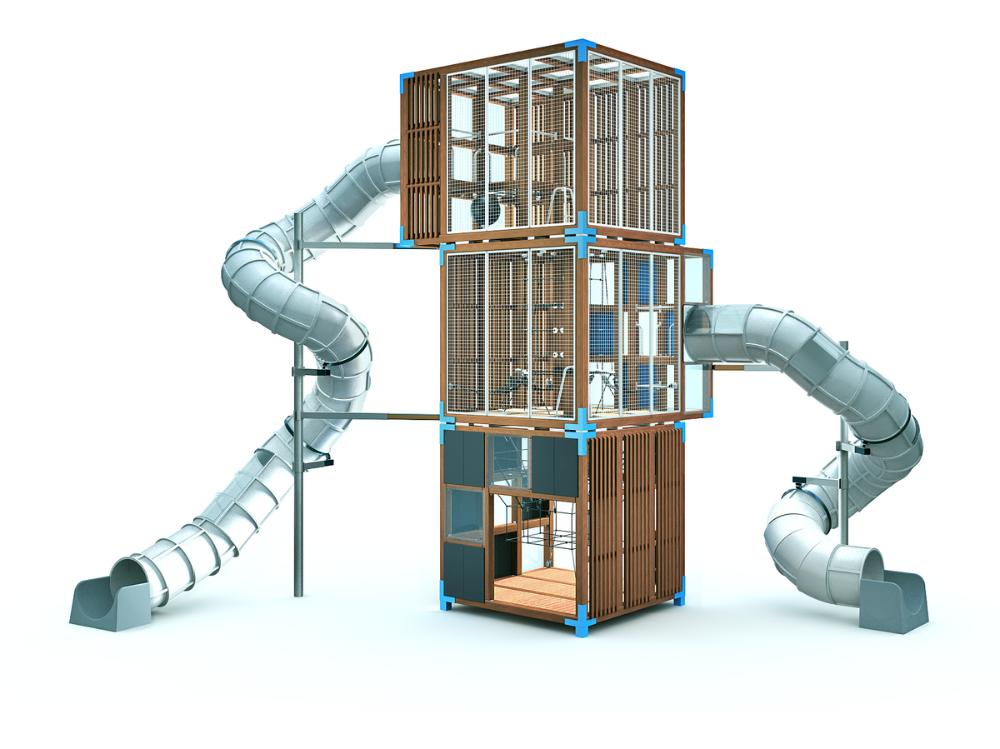 